銘傳大學大專校院自辦品質保證認定○○系（所）實地訪評報告書初稿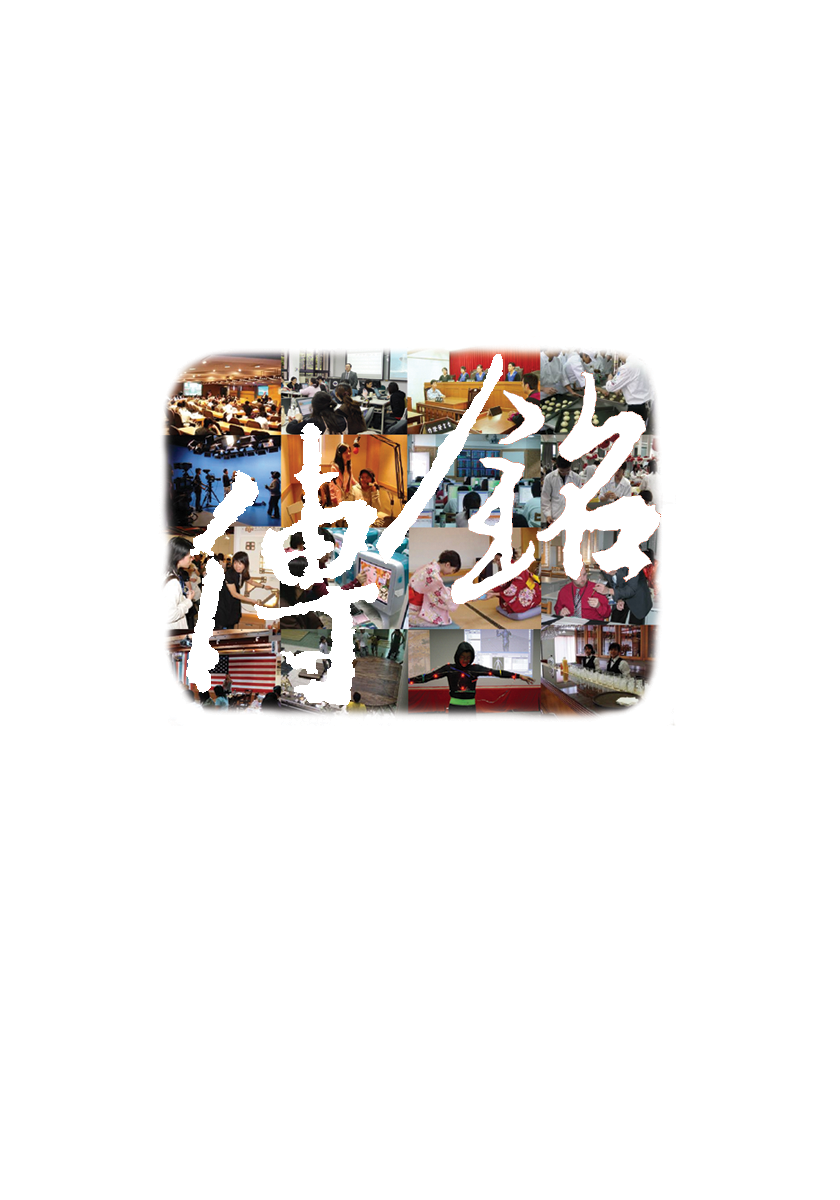 召 集 人：　　　　　　　　評鑑委員：　　　　　　　　　　　　　　　　　　　　　　 　 　　系所發展、經營及改善(一)現況描述與特色  【共同部分】  【學士班部分】  【碩士班部分】  【碩士在職專班部分】  【博士班部分】(二)待改善事項  【共同部分】  【學士班部分】  【碩士班部分】  【碩士在職專班部分】  【博士班部分】(三)建議事項  【共同部分】  【學士班部分】  【碩士班部分】  【碩士在職專班部分】  【博士班部分】 (四)針對未來發展之參考建議教師與教學(一)現況描述與特色  【共同部分】  【學士班部分】  【碩士班部分】  【碩士在職專班部分】  【博士班部分】(二)待改善事項  【共同部分】  【學士班部分】  【碩士班部分】  【碩士在職專班部分】  【博士班部分】(三)建議事項  【共同部分】  【學士班部分】  【碩士班部分】  【碩士在職專班部分】  【博士班部分】 (四)針對未來發展之參考建議學生與學習(一)現況描述與特色  【共同部分】  【學士班部分】  【碩士班部分】  【碩士在職專班部分】  【博士班部分】(二)待改善事項  【共同部分】  【學士班部分】  【碩士班部分】  【碩士在職專班部分】  【博士班部分】(三)建議事項  【共同部分】  【學士班部分】  【碩士班部分】  【碩士在職專班部分】  【博士班部分】 (四)針對未來發展之參考建議